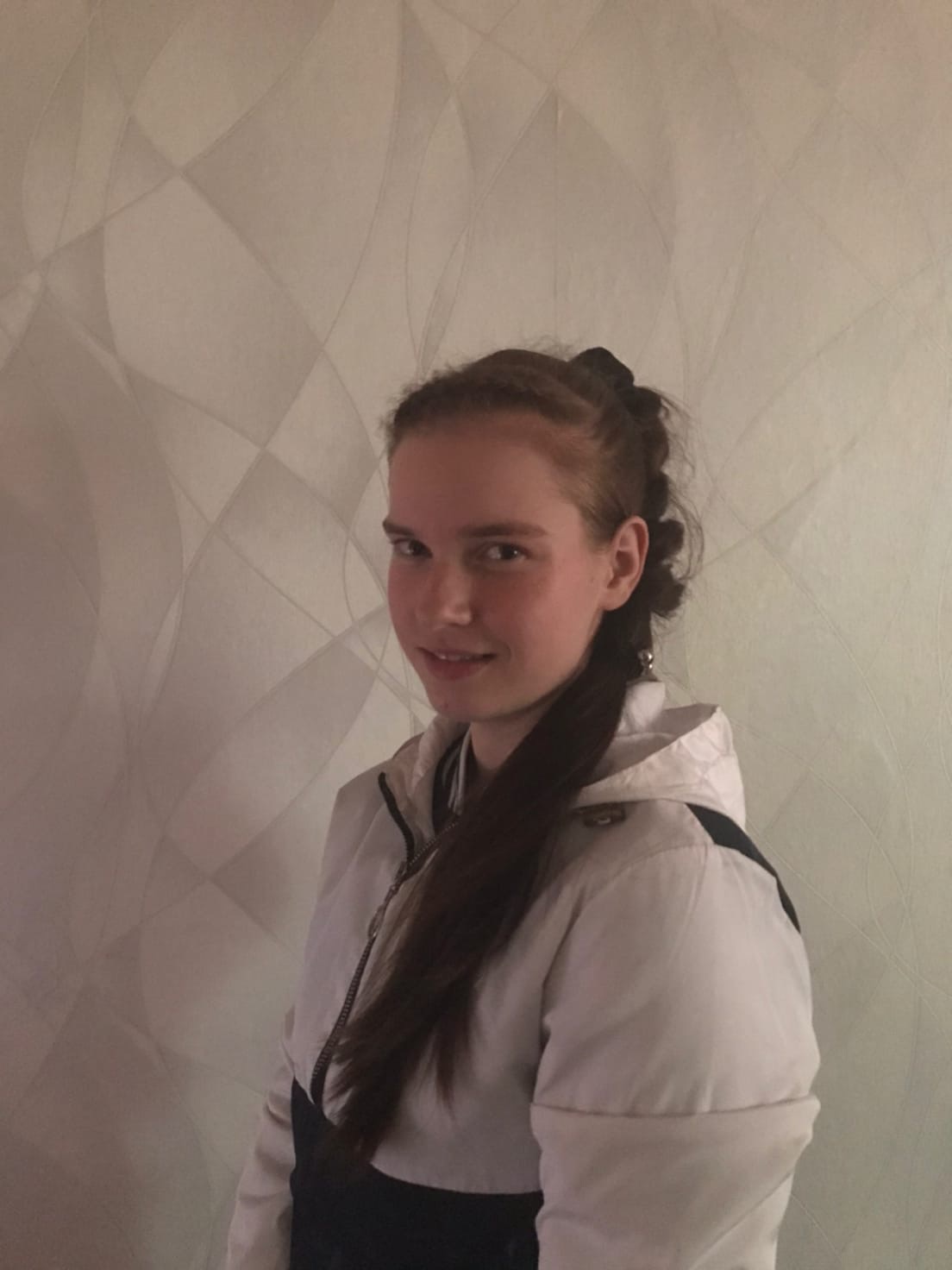 Утробина Дарья Андреевна, выпускница творческого объединения «Социальное проектирование» - объединение «КИТ», руководитель Пшеничникова Татьяна Григорьевна.Занималась в коллективе с 2015 по 2020 год.Победительница муниципального конкурса исследовательских работ старшеклассников;победительница  краевого конкурса природоохранных (экологических) отрядов «Мое Зеленое лето»;участница краевого конкурса исследовательских работ «Юные исследователи окружающей среды»;победительница Всероссийского конкурса исследовательских работ «Шаги в науку».Студентка колледжа при Пермском государственном национально исследовательском университете.